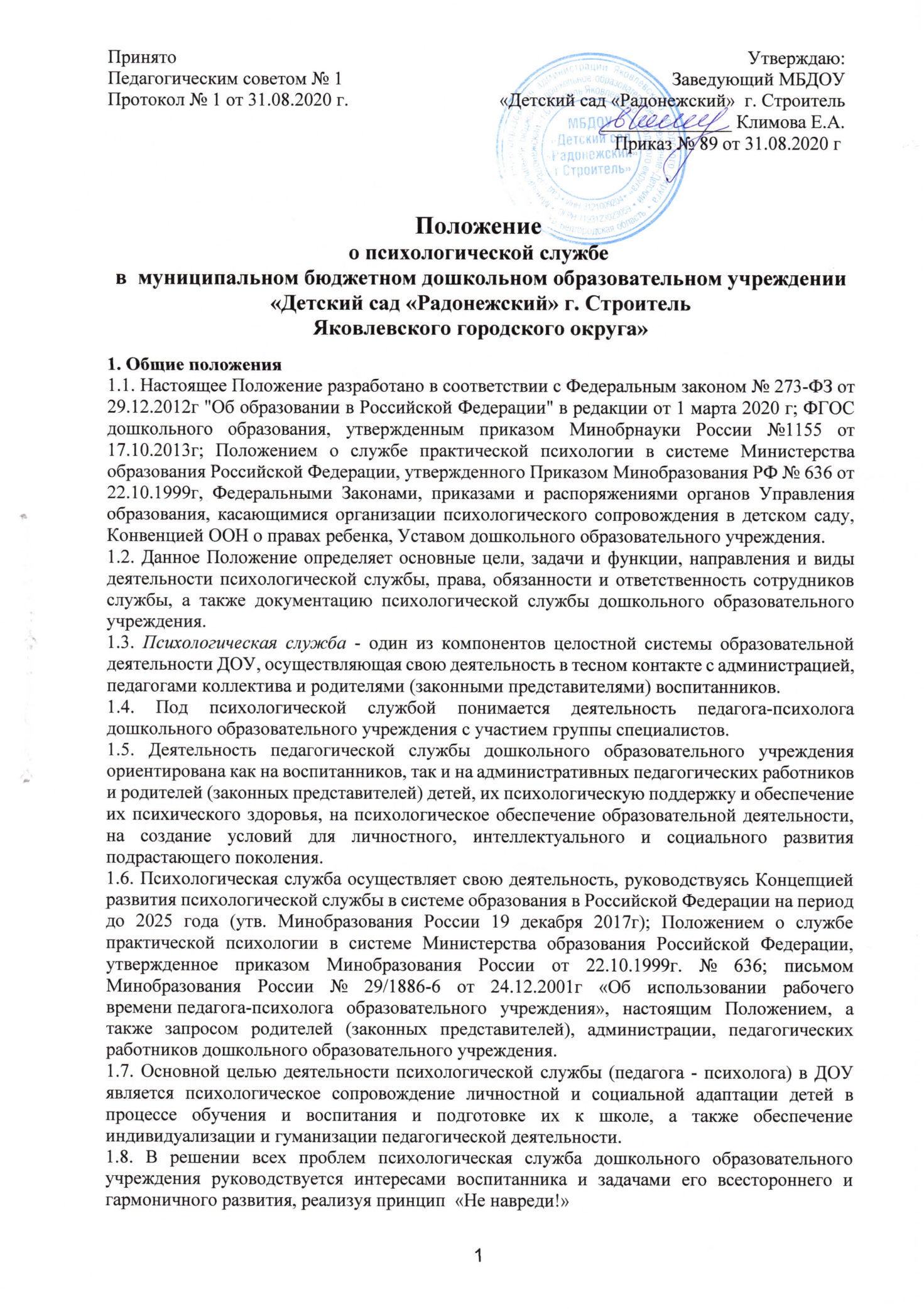 Положениео психологической службев  муниципальном бюджетном дошкольном образовательном учреждении «Детский сад «Радонежский» г. Строитель Яковлевского городского округа»1. Общие положения1.1. Настоящее Положение разработано в соответствии с Федеральным законом № 273-ФЗ от 29.12.2012г "Об образовании в Российской Федерации" в редакции от 1 марта 2020 г; ФГОС дошкольного образования, утвержденным приказом Минобрнауки России №1155 от 17.10.2013г; Положением о службе практической психологии в системе Министерства образования Российской Федерации, утвержденного Приказом Минобразования РФ № 636 от 22.10.1999г, Федеральными Законами, приказами и распоряжениями органов Управления образования, касающимися организации психологического сопровождения в детском саду, Конвенцией ООН о правах ребенка, Уставом дошкольного образовательного учреждения.1.2. Данное Положение определяет основные цели, задачи и функции, направления и виды деятельности психологической службы, права, обязанности и ответственность сотрудников службы, а также документацию психологической службы дошкольного образовательного учреждения.1.3. Психологическая служба - один из компонентов целостной системы образовательной деятельности ДОУ, осуществляющая свою деятельность в тесном контакте с администрацией, педагогами коллектива и родителями (законными представителями) воспитанников.1.4. Под психологической службой понимается деятельность педагога-психолога дошкольного образовательного учреждения с участием группы специалистов.1.5. Деятельность педагогической службы дошкольного образовательного учреждения ориентирована как на воспитанников, так и на административных педагогических работников и родителей (законных представителей) детей, их психологическую поддержку и обеспечение их психического здоровья, на психологическое обеспечение образовательной деятельности, на создание условий для личностного, интеллектуального и социального развития подрастающего поколения.1.6. Психологическая служба осуществляет свою деятельность, руководствуясь Концепцией развития психологической службы в системе образования в Российской Федерации на период до 2025 года (утв. Минобразования России 19 декабря 2017г); Положением о службе практической психологии в системе Министерства образования Российской Федерации, утвержденное приказом Минобразования России от 22.10.1999г. № 636; письмом Минобразования России № 29/1886-6 от 24.12.2001г «Об использовании рабочего времени педагога-психолога образовательного учреждения», настоящим Положением, а также запросом родителей (законных представителей), администрации, педагогических работников дошкольного образовательного учреждения.1.7. Основной целью деятельности психологической службы (педагога - психолога) в ДОУ является психологическое сопровождение личностной и социальной адаптации детей в процессе обучения и воспитания и подготовке их к школе, а также обеспечение индивидуализации и гуманизации педагогической деятельности.1.8. В решении всех проблем психологическая служба дошкольного образовательного учреждения руководствуется интересами воспитанника и задачами его всестороннего и гармоничного развития, реализуя принцип  «Не навреди!»2. Цели и задачи психологической службы2.1. Цель психологической службы ДОУ – обеспечение полноценного психического и личностного развития воспитанников в соответствии с их индивидуальными возможностями и особенностями.2.2. Основные задачи психологической службы:максимальное содействие полноценному психическому и личностному развитию каждого ребенка;создание эмоционального, психологического комфорта в дошкольном образовательном учреждении;изучение особенностей развития детей в единстве эмоциональной, волевой и интеллектуальной сфер;составление заключений и рекомендаций по обучению и воспитанию детей;содействие повышению психологической компетентности сотрудников детского сада, родителей (законных представителей) воспитанников в закономерностях развития ребенка;иные меры, необходимые для психолого-педагогического и медико-социального сопровождения.2.3. Психологическая служба ДОУ призвана содействовать:созданию условий для всестороннего развития каждого ребенка;повышению качества воспитательно-образовательной деятельности на дошкольной ступени;повышению психологической компетентности педагогов дошкольного образовательного учреждения;развитию дошкольного образовательного учреждения в целом.3. Функции психологической службы3.1. Создание условий для сохранения и укрепления психофизического здоровья и эмоционального благополучия воспитанников дошкольного образовательного учреждения.3.2. Максимальное содействие полноценному психическому и личностному развитию ребенка.3.3. Подготовка детей к новой социальной ситуации развития.3.4. Изучение индивидуальных особенностей детей в единстве интеллектуальной, эмоциональной и волевой сфер их проявления.3.5. Оказание помощи воспитанникам ДОУ, нуждающимся в особых обучающих программах и специальных формах организации деятельности.3.6. Участие в создании оптимальных условий для развития и жизнедеятельности детей в моменты инновационных изменений работы дошкольного образовательного учреждения.3.7. Профилактическая и пропедевтическая работа с педагогами (воспитателями) и родителями (законными представителями) воспитанников по развитию у детей личностных новообразований дошкольного возраста.3.8. Обучение сотрудников дошкольного образовательного учреждения и родителей (законных представителей) воспитанников полноценному развивающему общению с детьми.3.9. Содействие формированию психологической компетентности сотрудников ДОУ и родителей (законных представителей) в закономерностях развития ребенка, в вопросах обучения и воспитания.4. Основные направления, виды деятельности психологической службыК основным направлением деятельности психологической службы ДОУ относятся:4.1. Психологическая профилактика - предупреждение возникновения явления дезадаптации воспитанников, разработка конкретных рекомендаций педагогическим работникам дошкольного образовательного учреждения, родителям (законным представителям) по оказанию помощи в вопросах воспитания, обучения и развития детей.4.2. Психологическое просвещение - формирование у всех участников педагогических отношений потребности в психологических знаниях, желания использовать их в интересах собственного развития; создание условий для полноценного личностного развития воспитанников на каждом возрастном этапе, а также своевременном предупреждении возможных нарушений в становлении личности и развитии интеллекта.4.3. Психологическая диагностика - изучение воспитанников на протяжении всего периода обучения, определение индивидуальных особенностей, потенциальных возможностей в процессе обучения и воспитания, а так же выявления причин механизмов нарушения в обучении, развитии социальной адаптации. Психодиагностика проводится педагогом-психологом как индивидуально, так и с группами воспитанников дошкольного образовательного учреждения.4.4. Психолого-педагогический консилиум, углубленная специализированная помощь участникам воспитательно-образовательных отношений воспитанникам дошкольного образовательного учреждения, имеющим проблемы в обучении, развитии и воспитании.4.5. Психологическая коррекция - активное воздействие на процесс формирования личности в детском возрасте и сохранении ее индивидуальности, осуществляемое на основе совместной деятельности педагога-психолога, логопеда, медицинского работника, других специалистов ДОУ (разработка рекомендаций программ коррекции, контроль ее выполнения).4.6. Психологическая поддержка деятельности ДОУ:при подготовке к лицензированию дошкольного образовательного учреждения проведении экспертизы коммуникативной компетентности педагогов и специалистов;анкетирование родителей (законных представителей) воспитанников, для изучения запросов на образовательную деятельность;изучение личности и профессионального потенциала сотрудников дошкольного образовательного учреждения;при необходимости кадровой перестановки в дошкольном образовательном учреждении (причиной может быть психонесовместимость);разрешение конфликтов в дошкольном образовательном учреждении;оказание помощи в построении системы управления коллективом дошкольного образовательного учреждения.4.7. Консультативная деятельность - оказание помощи родителям (законным представителям) воспитанников, педагогическим работникам, администрации и другим специалистам и сотрудникам дошкольного образовательного учреждения по их запросу, в области развития, воспитания и обучения детей.5. Ответственность сотрудников психологической службы5.1. Сотрудники психологической службы ДОУ несут персональную ответственность:за достоверность результатов психологического диагностирования;за адекватность диагностических и коррекционных методов;за обоснованность выдаваемых рекомендаций;за соблюдение настоящего Положения;за грамотное ведение документации;за сохранность протоколов и других документов психологической службы;за обеспечение конфиденциальности информации, защиты персональных данных.5.2. Сотрудники психологической службы ДОУ несут ответственность за сохранность материально-технических средств, вверенных для работы психологической службы дошкольного образовательного учреждения.6. Обязанности и права сотрудников психологической службы6.1. Сотрудники психологической службы ДОУ обязаны:6.1.1. В своей деятельности руководствоваться Программой психологической службы, Кодексом психолога, Уставом дошкольного образовательного учреждения, настоящим Положением.6.1.2. Участвовать в работе методических объединений, психологических конференций и семинаров, проводимых вышестоящими организациями.6.1.3. Постоянно повышать свой профессиональный уровень.6.1.4. Отчитываться о результатах и ходе проводимой работы перед администрацией дошкольного образовательного учреждения и руководством психологической службы Управления образования.6.1.5. Рассматривать запросы и принимать решения строго в пределах своей профессиональной компетенции.6.1.6. В решении всех вопросов исходить из интересов воспитанника дошкольного образовательного учреждения.6.1.7. Работать в тесном контакте с администрацией, педагогическим коллективом и родителями (законными представителями) воспитанников дошкольного образовательного учреждения.6.1.8. Хранить в тайне сведения, полученные в результате диагностической и консультативной работы, если ознакомление с ними не является необходимым для осуществления педагогического аспекта коррекционной работы.6.1.9. Информировать участников педагогических советов, психологических консилиумов, администрацию дошкольного образовательного учреждения о задачах, содержании и результатах проводимой работы.6.2. Сотрудники психологической службы ДОУ имеют право:6.2.1. Принимать участие в педагогических советах, психолого-педагогических консилиумах, заседаниях и т.д. Источник положения тут http://ohrana-tryda.com/node/22106.2.2. Посещать занятия, мероприятия с целью проведения наблюдений за поведением и деятельностью воспитанников детского сада.6.2.3. Знакомиться с необходимой для работы педагогической документацией.6.2.4. Выступать с обобщением опыта своей работы.6.2.5. Вести работу по пропаганде психолого-педагогических знаний, путем лекций, бесед, выступлений, тренингов и др.6.2.6. Участвовать в курировании социально-психологической практики студентов колледжей, ВУЗов и т.д.6.2.7. Определять и выбирать направления и формы повышения квалификации в соответствии с собственными профессиональными потребностями.7. Документация психологической службы7.1. Документация психологической службы включает:Положение о психологической службе дошкольного образовательного учреждения;годовой план работы, составленный в соответствии с годовым планом дошкольного образовательного учреждения;календарные планы;банк психодиагностических методик;листы коррекционной работы;результаты психологического обследования;журнал регистрации индивидуальных консультаций;журнал учета видов работы (регистрационный)планы и программы проводимых занятий с воспитанниками, педагогическим коллективом, родителями (по направлениям деятельности: развивающая, коррекционная, профилактическая);аналитико-статистический годовой отчет, месячный отчет (по стандартизированной форме);аналитические справки о проделанной работе;результаты психодиагностики (акты, карты, психологические портреты, протоколы обследования, заключения, сводные таблицы);методические рекомендации для воспитателей детского сада;рекомендации для родителей (законных представителей) воспитанников дошкольного образовательного учреждения.8. Заключительные положения8.1. Настоящее Положение является локальным нормативным актом ДОУ, принимается на педагогическом совете и утверждается (либо вводится в действие) приказом заведующего дошкольным образовательным учреждением.8.2. Все изменения и дополнения, вносимые в настоящее Положение, оформляются в письменной форме в соответствии действующим законодательством Российской Федерации.8.3. Положение принимается на неопределенный срок. Изменения и дополнения к Положению принимаются в порядке, предусмотренном п.8.1 настоящего Положения.8.4. После принятия Положения (или изменений и дополнений отдельных пунктов и разделов) в новой редакции предыдущая редакция автоматически утрачивает силу.ПринятоПедагогическим советом № 1Протокол № 1 от 31.08.2020 г.Утверждаю: Заведующий МБДОУ«Детский сад «Радонежский»  г. Строитель ______________ Климова Е.А.Приказ № 89 от 31.08.2020 г